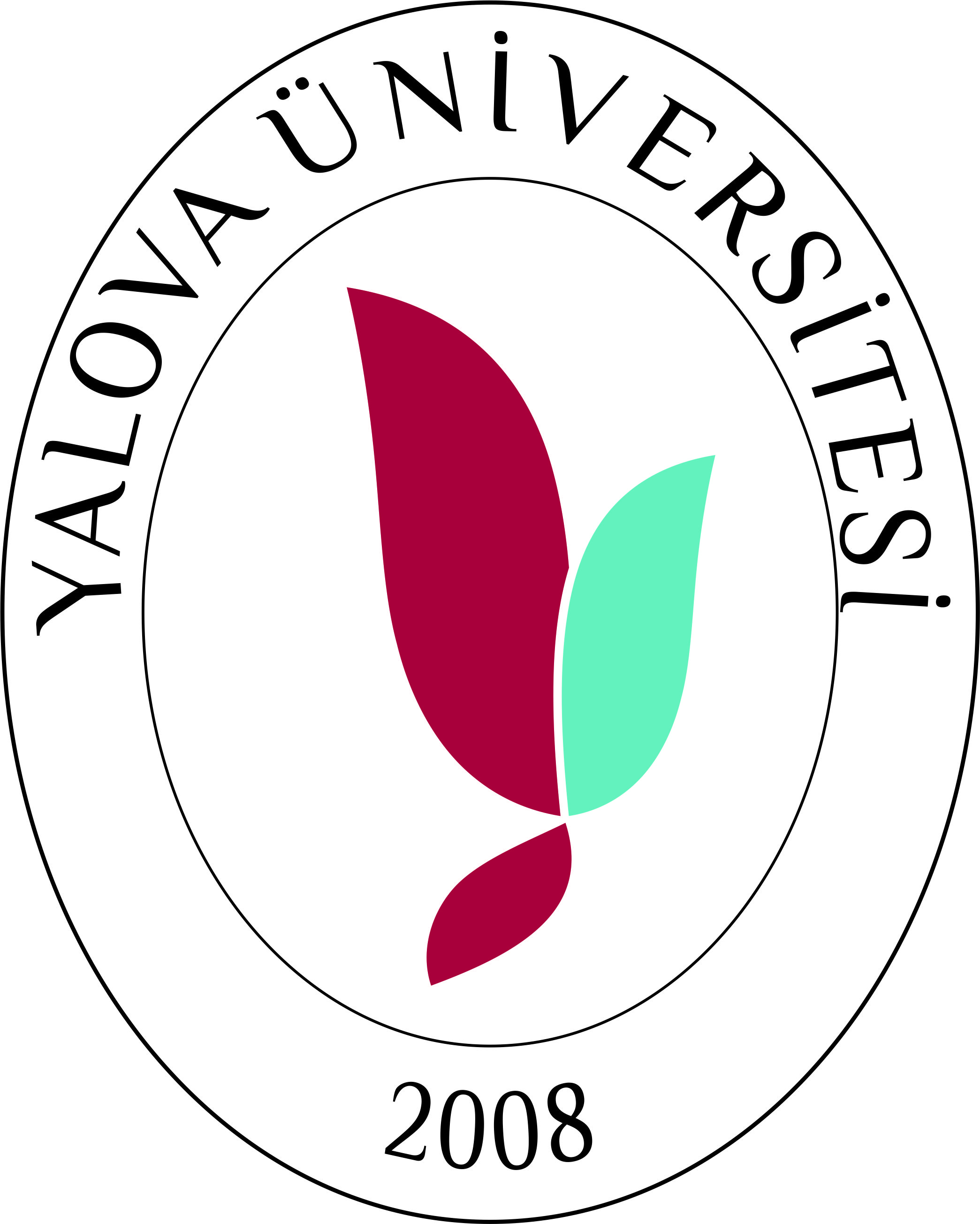 BİLİMSEL ARAŞTIRMA PROJELERİ KOORDİNATÖRLÜĞÜ		ÖĞRETİM ÜYELERİ MEMNUNİYET ANKETİDeğerli Öğretim Üyelerimiz;Birimimizce yürütülen hizmetlerin daha kaliteli olabilmesi, ihtiyaçlarınıza daha doğru çözümler üretebilmemiz ve çalışma yöntemimizi geliştirmekte bizlere yardımcı olacağını düşündüğümüz aşağıdaki soruları yanıtlamanız birimimiz için önem arz etmektedir. Katkılarınızdan dolayı teşekkür eder, saygılar sunarız.											                                                                            Bilimsel Araştırma Projeleri Koordinatörlüğü                                                                                                        Anket Doldurma Tarihi:  ……../……./20…BİLİMSEL ARAŞTIRMA PROJELERİ KOORDİNATÖRLÜĞÜ		ÖĞRETİM ÜYELERİ MEMNUNİYET ANKETİDeğerli Öğretim Üyelerimiz;Birimimizce yürütülen hizmetlerin daha kaliteli olabilmesi, ihtiyaçlarınıza daha doğru çözümler üretebilmemiz ve çalışma yöntemimizi geliştirmekte bizlere yardımcı olacağını düşündüğümüz aşağıdaki soruları yanıtlamanız birimimiz için önem arz etmektedir. Katkılarınızdan dolayı teşekkür eder, saygılar sunarız.											                                                                            Bilimsel Araştırma Projeleri Koordinatörlüğü                                                                                                        Anket Doldurma Tarihi:  ……../……./20…BİLİMSEL ARAŞTIRMA PROJELERİ KOORDİNATÖRLÜĞÜ		ÖĞRETİM ÜYELERİ MEMNUNİYET ANKETİDeğerli Öğretim Üyelerimiz;Birimimizce yürütülen hizmetlerin daha kaliteli olabilmesi, ihtiyaçlarınıza daha doğru çözümler üretebilmemiz ve çalışma yöntemimizi geliştirmekte bizlere yardımcı olacağını düşündüğümüz aşağıdaki soruları yanıtlamanız birimimiz için önem arz etmektedir. Katkılarınızdan dolayı teşekkür eder, saygılar sunarız.											                                                                            Bilimsel Araştırma Projeleri Koordinatörlüğü                                                                                                        Anket Doldurma Tarihi:  ……../……./20…BİLİMSEL ARAŞTIRMA PROJELERİ KOORDİNATÖRLÜĞÜ		ÖĞRETİM ÜYELERİ MEMNUNİYET ANKETİDeğerli Öğretim Üyelerimiz;Birimimizce yürütülen hizmetlerin daha kaliteli olabilmesi, ihtiyaçlarınıza daha doğru çözümler üretebilmemiz ve çalışma yöntemimizi geliştirmekte bizlere yardımcı olacağını düşündüğümüz aşağıdaki soruları yanıtlamanız birimimiz için önem arz etmektedir. Katkılarınızdan dolayı teşekkür eder, saygılar sunarız.											                                                                            Bilimsel Araştırma Projeleri Koordinatörlüğü                                                                                                        Anket Doldurma Tarihi:  ……../……./20…BİLİMSEL ARAŞTIRMA PROJELERİ KOORDİNATÖRLÜĞÜ		ÖĞRETİM ÜYELERİ MEMNUNİYET ANKETİDeğerli Öğretim Üyelerimiz;Birimimizce yürütülen hizmetlerin daha kaliteli olabilmesi, ihtiyaçlarınıza daha doğru çözümler üretebilmemiz ve çalışma yöntemimizi geliştirmekte bizlere yardımcı olacağını düşündüğümüz aşağıdaki soruları yanıtlamanız birimimiz için önem arz etmektedir. Katkılarınızdan dolayı teşekkür eder, saygılar sunarız.											                                                                            Bilimsel Araştırma Projeleri Koordinatörlüğü                                                                                                        Anket Doldurma Tarihi:  ……../……./20…BİLİMSEL ARAŞTIRMA PROJELERİ KOORDİNATÖRLÜĞÜ		ÖĞRETİM ÜYELERİ MEMNUNİYET ANKETİDeğerli Öğretim Üyelerimiz;Birimimizce yürütülen hizmetlerin daha kaliteli olabilmesi, ihtiyaçlarınıza daha doğru çözümler üretebilmemiz ve çalışma yöntemimizi geliştirmekte bizlere yardımcı olacağını düşündüğümüz aşağıdaki soruları yanıtlamanız birimimiz için önem arz etmektedir. Katkılarınızdan dolayı teşekkür eder, saygılar sunarız.											                                                                            Bilimsel Araştırma Projeleri Koordinatörlüğü                                                                                                        Anket Doldurma Tarihi:  ……../……./20…BİLİMSEL ARAŞTIRMA PROJELERİ KOORDİNATÖRLÜĞÜ		ÖĞRETİM ÜYELERİ MEMNUNİYET ANKETİDeğerli Öğretim Üyelerimiz;Birimimizce yürütülen hizmetlerin daha kaliteli olabilmesi, ihtiyaçlarınıza daha doğru çözümler üretebilmemiz ve çalışma yöntemimizi geliştirmekte bizlere yardımcı olacağını düşündüğümüz aşağıdaki soruları yanıtlamanız birimimiz için önem arz etmektedir. Katkılarınızdan dolayı teşekkür eder, saygılar sunarız.											                                                                            Bilimsel Araştırma Projeleri Koordinatörlüğü                                                                                                        Anket Doldurma Tarihi:  ……../……./20… Genel Bilgiler						 Genel Bilgiler						 Genel Bilgiler						 Genel Bilgiler						 Genel Bilgiler						 Genel Bilgiler						 Genel Bilgiler						Akademik unvanınızı belirtiniz. Profesör                           Doçent                                    Yrd. Doç. Dr.                            Arş. Gör. Dr.                                                                                                                                        BAPK bünyesinde yürütmüş olduğunuz proje türü:   AP         TEZ              GP        DABAP            SANTEZ      TÜBİTAK           İSTKA          AB             TAGEM      DPT   DİĞERAkademik unvanınızı belirtiniz. Profesör                           Doçent                                    Yrd. Doç. Dr.                            Arş. Gör. Dr.                                                                                                                                        BAPK bünyesinde yürütmüş olduğunuz proje türü:   AP         TEZ              GP        DABAP            SANTEZ      TÜBİTAK           İSTKA          AB             TAGEM      DPT   DİĞERAkademik unvanınızı belirtiniz. Profesör                           Doçent                                    Yrd. Doç. Dr.                            Arş. Gör. Dr.                                                                                                                                        BAPK bünyesinde yürütmüş olduğunuz proje türü:   AP         TEZ              GP        DABAP            SANTEZ      TÜBİTAK           İSTKA          AB             TAGEM      DPT   DİĞERAkademik unvanınızı belirtiniz. Profesör                           Doçent                                    Yrd. Doç. Dr.                            Arş. Gör. Dr.                                                                                                                                        BAPK bünyesinde yürütmüş olduğunuz proje türü:   AP         TEZ              GP        DABAP            SANTEZ      TÜBİTAK           İSTKA          AB             TAGEM      DPT   DİĞERAkademik unvanınızı belirtiniz. Profesör                           Doçent                                    Yrd. Doç. Dr.                            Arş. Gör. Dr.                                                                                                                                        BAPK bünyesinde yürütmüş olduğunuz proje türü:   AP         TEZ              GP        DABAP            SANTEZ      TÜBİTAK           İSTKA          AB             TAGEM      DPT   DİĞERAkademik unvanınızı belirtiniz. Profesör                           Doçent                                    Yrd. Doç. Dr.                            Arş. Gör. Dr.                                                                                                                                        BAPK bünyesinde yürütmüş olduğunuz proje türü:   AP         TEZ              GP        DABAP            SANTEZ      TÜBİTAK           İSTKA          AB             TAGEM      DPT   DİĞERAkademik unvanınızı belirtiniz. Profesör                           Doçent                                    Yrd. Doç. Dr.                            Arş. Gör. Dr.                                                                                                                                        BAPK bünyesinde yürütmüş olduğunuz proje türü:   AP         TEZ              GP        DABAP            SANTEZ      TÜBİTAK           İSTKA          AB             TAGEM      DPT   DİĞERSorular	54321DDSorularÇok İyiİyiOrtaKötüÇok kötüDeğerlendirme Dışı1-BAPK bünyesinde verilen hizmetleri tatmin edici buluyor musunuz?2-Projelerinizle ilgili işlem süreleri memnun edici mi?3-Koordinatörlüğümüzde görev yapan personelin sorularınıza yaklaşımı ve yardımcı olma çabasını nasıl buluyorsunuz?4-Web sitesinin yeterliliğini nasıl buluyorsunuz?5-Memnuniyetsizlikleriniz ile ilgili Koordinatörlüğümüz personelinin tavır ve geri dönüşleri yeterince hızlı ve tatmin edici mi? 6-Genel olarak BAPK nün hizmet kalitesini değerlendiriniz.7-BAPK olarak sizlere vermiş olduğumuz hizmetleri daha verimli hale getirme konusunda önerileriniz:7-BAPK olarak sizlere vermiş olduğumuz hizmetleri daha verimli hale getirme konusunda önerileriniz:7-BAPK olarak sizlere vermiş olduğumuz hizmetleri daha verimli hale getirme konusunda önerileriniz:7-BAPK olarak sizlere vermiş olduğumuz hizmetleri daha verimli hale getirme konusunda önerileriniz:7-BAPK olarak sizlere vermiş olduğumuz hizmetleri daha verimli hale getirme konusunda önerileriniz:7-BAPK olarak sizlere vermiş olduğumuz hizmetleri daha verimli hale getirme konusunda önerileriniz:7-BAPK olarak sizlere vermiş olduğumuz hizmetleri daha verimli hale getirme konusunda önerileriniz: